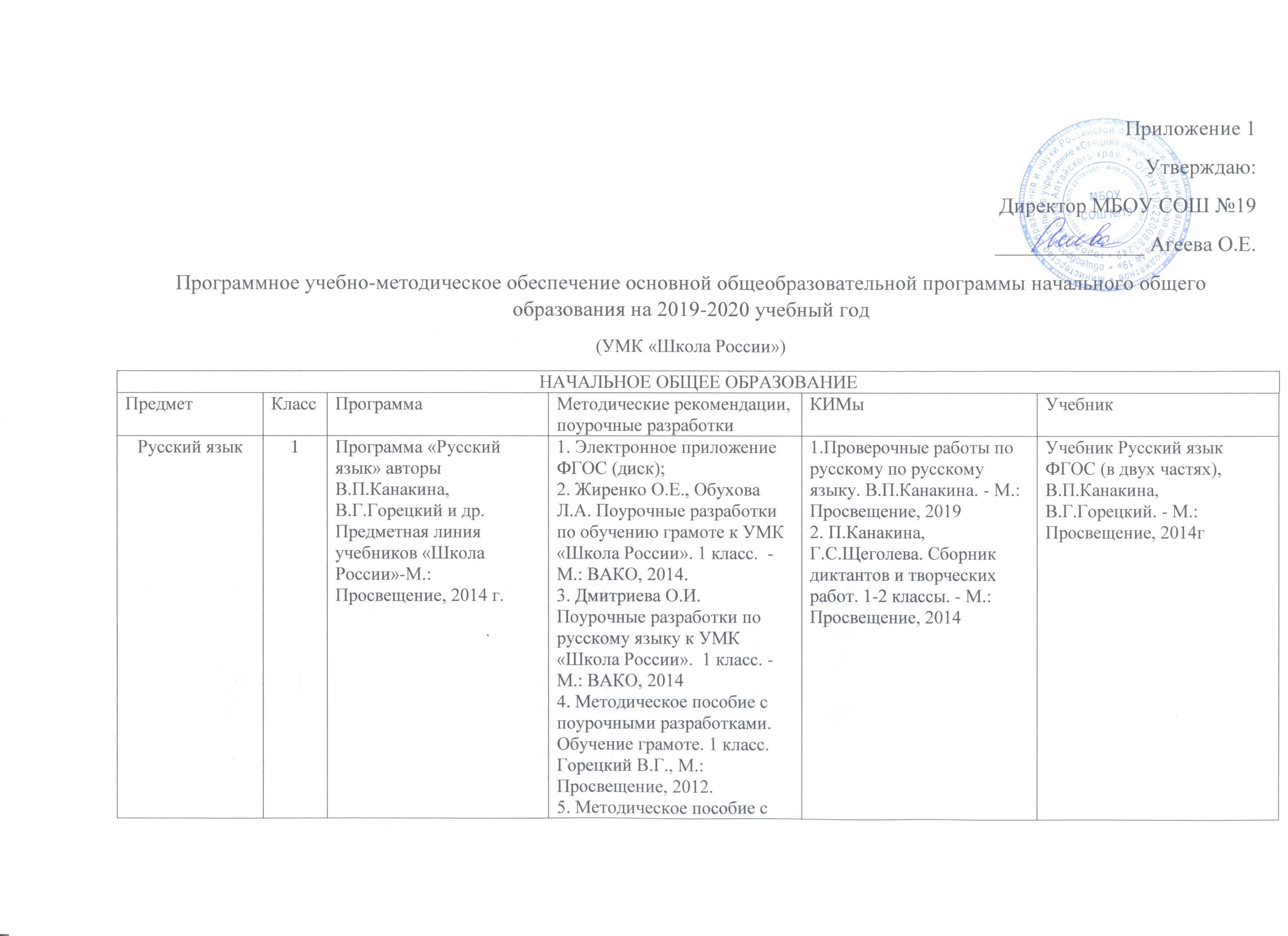 Приложение 1Утверждаю:Директор МБОУ СОШ №19______________ Агеева О.Е.Программное учебно-методическое обеспечение основной общеобразовательной программы начального общего образования на 2019-2020 учебный год(УМК «Школа России») НАЧАЛЬНОЕ ОБЩЕЕ ОБРАЗОВАНИЕ НАЧАЛЬНОЕ ОБЩЕЕ ОБРАЗОВАНИЕ НАЧАЛЬНОЕ ОБЩЕЕ ОБРАЗОВАНИЕ НАЧАЛЬНОЕ ОБЩЕЕ ОБРАЗОВАНИЕ НАЧАЛЬНОЕ ОБЩЕЕ ОБРАЗОВАНИЕ НАЧАЛЬНОЕ ОБЩЕЕ ОБРАЗОВАНИЕПредметКлассПрограммаМетодические рекомендации, поурочные разработкиКИМыУчебникРусский язык1Программа «Русский язык» авторы В.П.Канакина, В.Г.Горецкий и др. Предметная линия учебников «Школа России»-М.: Просвещение, .1. Электронное приложение ФГОС (диск); 2. Жиренко О.Е., Обухова Л.А. Поурочные разработки по обучению грамоте к УМК «Школа России». 1 класс.  - М.: ВАКО, 2014. 3. Дмитриева О.И. Поурочные разработки по русскому языку к УМК «Школа России».  1 класс. - М.: ВАКО, 20144. Методическое пособие с поурочными разработками. Обучение грамоте. 1 класс. Горецкий В.Г., М.: Просвещение, 2012.5. Методическое пособие с поурочными разработками. 1 класс. Канакина В.П., М.: Просвещение, 2012.1.Проверочные работы по русскому по русскому языку. В.П.Канакина. - М.: Просвещение, 20192. П.Канакина, Г.С.Щеголева. Сборник диктантов и творческих работ. 1-2 классы. - М.: Просвещение, 2014Учебник Русский язык ФГОС (в двух частях), В.П.Канакина, В.Г.Горецкий. - М.: Просвещение, 2014гРусский язык2Программа «Русский язык» авторы В.П.Канакина, В.Г.Горецкий и др. Предметная линия учебников «Школа России»-М.: Просвещение, .1. Электронное приложение ФГОС (диск); 2.Поурочные разработки по русскому языку к УМК «Школа России»  2 класс Т.Н.Ситникоа, И.Ф.Яценко, Н.Ю.Васильева, М. «ВАКО», 2019Проверочные работы по русскому по русскому языку. В.П.Канакина, Г.С. Щёголева, М.: «Просвещение», 2019Учебник Русский язык ФГОС (в двух частях), В.П.Канакина, В.Г.Горецкий 2015гРусский язык3Программа по русскому языку 1-4 классы под редакциейКанакиной В.П., Горецкого В.Г. Предметная линия учебников «Школа России», 2014 г.«Просвещение»1. Электронное приложение ФГОС (диск)3. Пособие для учителя общеобразовательных учреждений: 3 класс - М.: «ВАКО», 2019г.4. Методическое пособие с поурочными разработками. 3 класс. Канакина В.П., М.: Просвещение, 2015.В.П. Канакина, Г.С. Щеголева. Русский язык Сборник диктантов и самостоятельных работ 1-.: Просвещение 2014В.П.Канакина, В.Г.Горецкий. Русский язык. Учебник для учащихся общеобразовательных учреждений в 2 ч.: 3 класс -  М.: Просвещение, 2013Русский язык4Программа по русскому языку 1-4 классы под редакциейКанакиной В.П., Горецкого В.Г. Предметная линия учебников «Школа России», 2014 г.«Просвещение»1. Электронное приложение ФГОС (диск)2. Пособие для учителя общеобразовательных учреждений: 4 класс - М.: «ВАКО», 2019г.3. В.П. Канакина, Русский язык. Методическое пособие с поурочными разработками. 4 класс. М: Просвещение, 2014.1.Проверочные работы по русскому по русскому языку. В.П.Канакина, Г.С. Щёголева, М.: «Просвещение», 20192. В.П. Канакина, Г.С. Щеголева. Русский язык Сборник диктантов и самостоятельных работ 1-.: Просвещение 2014В.П.Канакина, В.Г.Горецкий. Русский язык. Учебник для учащихся общеобразовательных учреждений в 2 ч.: 4 класс -  М.: Просвещение, 2014Литературное чтение1Программа по литературному чтению1-4 классы под редакциейЛ.Ф.Климановой, М.В. Бойкиной, В.Г. Горецкого. Предметная линия учебников «Школа России»- М.: Просвещение,  20141. Электронное приложение ФГОС(диск)  2. С.В.Кутявина. Поурочные разработки по литературному чтению к УМК «Школа России». 1 класс. - М.: ВАКО, 20183. Методическое пособие с поурочными разработками. Обучение грамоте. 1 класс. Горецкий В.Г., М.: Просвещение, 2015.С.В.Кутявина. Поурочные разработки по литературному чтению к УМК «Школа России». 1 класс. - М.: ВАКО, 2018Л. Ф. Климанова, В.Г.Горецкий. Литературное чтение. 1 класс. Учебник для учащихся общеобразовательных учреждений (в 2 частях)-  М.: Просвещение, 2014Литературное чтение2Программа по литературному чтению 1-4 классы под редакцией Л.Ф. Климановой, М.В. Бойкиной В.Г. Горецкого. Предметная линия учебников «Школа России», . «Просвещение»1.Электронное приложение ФГОС(диск)  2. Поурочные разработки по литературному чтению к УМК «Школа России» 2 класс, С.В.Кутявина. М. «ВАКО», 2019.Поурочные разработки по литературному чтению к УМК «Школа России» 2 класс, С.В.Кутявина. М. «ВАКО», 2019.Учебник для общеобразовательных учреждений «Литературное чтение»,Л.Ф.Климанова,В.Г. Горецкий, М.В. Голованова, Москва «Просвещение», 2012.Литературное чтение3Программа по литературному чтению1-4 классы под редакциейЛ.Ф.Климановой, М.В. Бойкиной В.Г. Горецкого. Предметная линия учебников «Школа России»..«Просвещение»1. Электронное приложение ФГОС(диск)  2. Поурочные разработки по литературному чтению к УМК «Школа России» 3 класс, С.В.Кутявина. М. «ВАКО», 2010.Поурочные разработки по литературному чтению к УМК «Школа России» 3 класс, С.В.Кутявина. М. «ВАКО», 2010.Л. Ф. Климанова, В.Г.Горецкий. Литературное чтение. Учебник для учащихся общеобразовательных учреждений (в 2 частях)-  М.: Просвещение, 2013Литературное чтение4Программа по литературному чтению1-4 классы под редакциейЛ.Ф.Климановой, М.В. Бойкиной В.Г. Горецкого. Предметная линия учебников «Школа России». «Просвещение»: М, .1. Электронное приложение ФГОС(диск)  2. Поурочные разработки по литературному чтению к УМК «Школа России» 4 класс, С.В.Кутявина. М. «ВАКО», 2014 Поурочные разработки по литературному чтению к УМК «Школа России» 4 класс, С.В.Кутявина. М. «ВАКО», 2014Л. Ф. Климанова, В.Г.Горецкий. Литературное чтение. Учебник для учащихся общеобразовательных учреждений (в 2 частях)-4 класс  М.: Просвещение, 2014Математика1Программа «Математика» авторы: М.И.Моро, М.А. Бантова, Г.В. Бельтюкова и др. Предметная линия учебников «Школа России» - М.: Просвещение, .1. Электронное приложение ФГОС(диск)2. Поурочные разработки по математике к УМК «Школа России» для 1 класса. - М.: ВАКО, 20181.Проверочные работы по математике для 1 класса, С.И. Волкова. - М.: Просвещение, 20192.Математика. Контрольные работы. 1-4 классы. - М.: Просвещение, 2014 М.И. Моро, М.А. Бантова, Г.В. Бельтюкова. Математика. Учебник для учащихся общеобразовательных учреждений в 2 ч.: 1 класс. - М.: Просвещение, 2014Математика2Программа «Математика» авторы: М.И.Моро, М.А. Бантова, Г.В. Бельтюкова и др. Предметная линия учебников «Школа России». М.: Просвещение, .1. Электронное приложение ФГОС(диск)2. Поурочные разработки по математике к УМК «Школа России» для 2 класса. М.: «ВАКО», 2019.Проверочные работы по математике для 2 класса, С.И.Волкова. М.: «Просвещение», 2019М.И. Моро, М.А. Бантова, Г.В. Бельтюкова. Математика. Учебник для учащихся общеобразовательных учреждений в 2 ч.: 2 класс - М.: Просвещение, 2012Математика 3Программа  «Математика» авторы: М.И.Моро, М.А. Бантова, Г.В. Бельтюкова и др. Предметная линия учебников «Школа России». М.: Просвещение, .1. Электронное приложение ФГОС(диск)2. Поурочные разработки по математике к УМК «Школа России» для 3 класса. М.: «ВАКО», 2018.Волкова С.И. Математика. Проверочные работы. 3 класс. – М.: Просвещение, 2015.Моро М.И. Математика. Учебник. 3 класс: В 2 ч. – М.: Просвещение, 2013.Математика4Программа  «Математика» авторы: М.И.Моро, М.А. Бантова, Г.В. Бельтюкова и др. Предметная линия учебников «Школа России». М.: Просвещение, .1.Электронное приложение ФГОС(диск)2. Поурочные разработки по математике к УМК «Школа России» для 4 класса. М.: «ВАКО», 2014.1.Проверочные работы по математике для 4 класса, С.И. Волкова. - М.: Просвещение, 20192.Математика. Контрольные работы. 1-4 классы. - М.: Просвещение, 2014 3. Поурочные разработки по математике к УМК «Школа России» для 4 класса. М.: «ВАКО», 2014.Моро М.И. Математика. Учебник. 4 класс: В 2 ч. – М.: Просвещение, 2014.Окружающий мир1Программа «Окружающий мир» автор А.А.Плешаков. Предметная линия учебников «Школа России» –М.: Просвещение, 20111. Электронное приложение ФГОС(диск) А.А. Плешаков. Окружающий мир. 2. Т.Н.Максимова. Поурочные разработки по окружающему миру к УМК «Школа России» для 1 класса. - М. ВАКО, 2018г.Тесты по окружающему миру, А.А. Плешаков, Н.Н.Гара, З.Д.Назарова. М.: «Просвещение», 2019.А.А. Плешаков.Учебник Окружающий мир ФГОС (в двух частях). – М.: Просвещение, .Окружающий мир2Программа «Окружающий мир» автор А.А.Плешаков. Предметная линия учебников «Школа России» –М.: Просвещение, .1.Электронное приложение ФГОС(диск) А.А. Плешаков. Окружающий мир. 2. Поурочные разработки по окружающему миру к УМК «Школа России» для 2 класса. М. «ВАКО», 2015г.3. Методическое пособие с поурочными разработками. 2 класс. Плешаков А.А., М.: Просвещение, 2019.Тесты по окружающему миру, А.А. Плешаков, Н.Н.Гара, З.Д.Назарова. - М.: «Просвещение», 2019.Учебник Окружающий мир ФГОС (в двух частях А.А. Плешаков) – М.: Просвещение, 2014 гОкружающий мир3Программа по окружающему миру 1-4 классы под редакцией А.А. Плешакова. Предметная линия учебников «Школа России»..«Просвещение»1. Электронное приложение ФГОС(диск) А.А. Плешаков. Окружающий мир. 2. Поурочные разработки по окружающему миру к УМК «Школа России» для 3 класса. М. «ВАКО», 2018г. 1. Плешаков А. А., Гара Н. Н., Назарова З. Д. Окружающий мир. Тесты. 3  класс. – М.: Просвещение, 2014..Плешаков А. А. Окружающий мир. 3 класс. Учебник для общеобразовательных учреждений. В двух частях. Часть 1, 2.  – М.: Просвещение, 2013.Окружающий мир4Программа по окружающему миру 1-4 классы под редакцией А.А. Плешакова. Предметная линия учебников «Школа России».2014 г.«Просвещение»:М,2014 г1.Электронное приложение ФГОС(диск) А.А. Плешаков. Окружающий мир. 2. Поурочные разработки по окружающему миру к УМК «Школа России» для 4 класса. М. «ВАКО», 2014г.Тесты по окружающему миру, А.А. Плешаков, Н.Н.Гара, З.Д.Назарова. М.: «Просвещение», 2019Плешаков А. А. Окружающий мир. 4 класс. Учебник для общеобразовательных учреждений. В двух частях. Часть 1, 2.  – М.: Просвещение, 2014.Английский язык2Ю.А.Комаровой, И.В. Ларионовойидр.Рабочаяпрограммакучебникам«Английский языкдля2 - 4классовобщеобразовательныхорганизаций»- М.:ООО«Русскоеслово- учебник»,2016.Ю.А.Комаровой, И.В. Ларионовой,Ж. ПерреттРабочаятетрадькучебнику«Английский языкдля2 классаобщеобразовательныхорганизаций» - М.:ООО«Русскоеслово—учебник»: Макмиллан,2018.Ю.А.Комарова, И. В. Ларионова, Ж. Перретт. Книгадляучителя кучебникуЮ.А.Комаровой, И.В. Ларионовой,Ж. Перретт«Английскийязык»для2класса общеобразовательныхорганизаций-М.: ООО«Русское слово-учебник»:Макмиллан, 2017.Ю.А.Комарова,И.В. Ларионова, Ж. ПерреттАнглийскийязык: учебник для2классаобщеобразовательныхорганизаций +CD-М.:ООО«Русскоеслово-учебник»:Макмиллан,2016.Английский язык3Ю.А.Комаровой, И.В. Ларионовойидр.Рабочаяпрограммакучебникам«Английский языкдля2 - 4классовобщеобразовательныхорганизаций»- М.:ООО«Русскоеслово- учебник»,2016.Ю.А.Комаровой, И.В. Ларионовой,Ж. ПерреттРабочаятетрадькучебнику«Английский языкдля3 классаобщеобразовательныхорганизаций» - М.:ООО«Русскоеслово—учебник»: Макмиллан,2018.Ю.А.Комарова, И. В. Ларионова, Ж. Перретт. Книгадляучителя кучебникуЮ.А.Комаровой, И.В. Ларионовой,Ж. Перретт«Английскийязык»для3класса общеобразовательныхорганизаций-М.: ООО«Русское слово-учебник»:Макмиллан, 2017Ю.А.Комарова,И.В. Ларионова, Ж. ПерреттАнглийскийязык: учебник для3классаобщеобразовательныхорганизаций +CD-М.:ООО«Русскоеслово-учебник»:Макмиллан,2016.Английский язык4Ю.А.Комаровой, И.В. Ларионовойидр.Рабочаяпрограммакучебникам«Английский языкдля2 - 4классовобщеобразовательныхорганизаций»- М.:ООО«Русскоеслово- учебник»,2016.Ю.А.Комаровой, И.В. Ларионовой,Ж ПерреттРабочаятетрадькучебнику«Английский языкдля4 классаобщеобразовательныхорганизаций»-М.:ООО«Русскоеслово—учебник»: Макмиллан,2018.Ю.А.Комарова, И. В. Ларионова, Ж. Перретт. Книгадляучителя кучебникуЮ.А.Комаровой, И.В. Ларионовой,Ж. Перретт«Английскийязык»для4класса общеобразовательныхорганизаций-М.: ООО«Русское слово-учебник»:Макмиллан,2017.Ю.А.Комарова,И.В. Ларионова, Ж. Перретт.Английскийязык: учебник для4классаобщеобразовательныхорганизаций +CD-М.:ООО«Русскоеслово-учебник»:Макмиллан,2018.Технология1Программа по технологии 1-4 классы под редакцией Е.А.Лутцевой. Предметная линия учебников «Школа России» – М.: Просвещение,  2015 Методическое пособие с поурочными разработками для 1 класса. М.: Просвещение, 2014.Е.А.Лутцева Технология. Учебник для учащихся общеобразовательных учреждений: 1 класс. - М.: Просвещение, 2019Технология2Программа по технологии 1-4 классы под редакцией Е.А.Лутцева Предметная линия учебников «Школа России». 2015 г. «Просвещение»Методическое пособие с поурочными разработками для 2 класса. М.: Просвещение, 2013.Е.А.Лутцева Технология. Учебник для учащихся общеобразовательных учреждений: 2 класс - М.: Просвещение, 2019Технология 3Программа по технологии  1-4 классы под редакцией Е.А.Лутцева. Предметная линия учебников «Школа России».2015 г.«Просвещение»Методическое пособие с поурочными разработками для 3 класса. М.: Просвещение, 2014.Е.А.Лутцева Технология. Учебник для учащихся общеобразовательных учреждений: 3 класс - М.: Просвещение, 2019Технология4Программа по технологии  1-4 классы под редакцией Е.А.Лутцева. Предметная линия учебников «Школа России».2015 г.«Просвещение»Методическое пособие с поурочными разработками для 4 класса. М.: Просвещение, 2014.Е.А.Лутцева Технология. Учебник для учащихся общеобразовательных учреждений: 4 класс - М.: Просвещение, 2019 ИЗО1Программа по изобразительному искусству 1-4 классы. Автор Б.М.Неменский. Предметная линия учебников «Школа России» – М.: Просвещение, 20141. Л.В. Бушкова. Поурочные разработки по изобразительному искусству. 1-4 класс. – М.: Просвещение, 2016Б.М.Неменский. Изобразительное искусство. Учебник для учащихся общеобразовательных учреждений: 1 класс - М.: Просвещение, 2019.  ИЗО2Программа по изобразительному искусству 1-4 классы автор Б.М.Неменского. Предметная линия учебников «Школа России». 2014 г. «Просвещение»Л.В. Бушкова. Поурочные разработки по изобразительному искусству. 1-4 класс. – М.: Просвещение, 2016Б.М.Неменский. Изобразительное искусство. Учебник для учащихся общеобразовательных учреждений: 2 класс - М.: Просвещение, 2019 ИЗО3Программа по изобразительному искусству 1-4 классы автор Б.М.Неменского. Предметная линия учебников «Школа России» 2014 г. «Просвещение»1.Л.В. Бушкова. Поурочные разработки по изобразительному искусству. 1-4 класс. – М.: Просвещение, 2016Б.М.Неменский. Изобразительное искусство. Учебник для учащихся общеобразовательных учреждений: 3 класс - М.: Просвещение, 2019 ИЗО4Программа по изобразительному искусству 1-4 классы автор Б.М.Неменского. Предметная линия учебников «Школа России». 2014 г. «Просвещение»1. Л.В. Бушкова. Поурочные разработки по изобразительному искусству. 1-4 класс. – М.: Просвещение, 2019Б.М.Неменский. Изобразительное искусство. Учебник для учащихся общеобразовательных учреждений: 3 класс - М.: Просвещение, 2019Физическая культура1Авторская программа физического воспитания учащихся 1-11 классов. В.И.Лях,А.А.Зданевич. Предметная линия учебников «Школа России». 2019.1. А.Ю. Патрикеев. Поурочные разработки по физической культуре. 1 класс. – М.: «ВАКО», 20192. В.И. Лях . Методическое пособие с поурочными разработками. 1-4 класс.- М; Просвещение 2019Физическая культура 1-4 класс,В.И.Лях, М.: «Просвещение», 2014Физическая культура.2Авторская программа физического воспитания учащихся 1-11 классов. В.И.Лях,А.А.Зданевич. Предметная линия учебников «Школа России». 2019.1. А.Ю. Патрикеев. Поурочные разработки по физической культуре. 2 класс. – М.: «ВАКО», 20192. В.И. Лях . Методическое пособие с поурочными разработками. 1-4 класс.- М; Просвещение 2019Физическая культура 1-4 класс,В.И.Лях, М.: «Просвещение», 2014Физическая культура3Авторская программа физического воспитания учащихся 1-11 классов.В.И.Лях,А.А.Зданевич. Предметная линия учебников «Школа России». 2019.1. А.Ю. Патрикеев. Поурочные разработки по физической культуре. 3 класс. – М.: «ВАКО», 20192. В.И. Лях . Методическое пособие с поурочными разработками. 1-4 класс.- М; Просвещение 2019Физическая культура 1-4 класс,В.И.Лях, М.: «Просвещение», 2014Физическая культура4Авторская программа физического воспитания учащихся 1-11 классов.В.И.Лях,А.А.Зданевич. Предметная линия учебников «Школа России». 20191. А.Ю. Патрикеев. Поурочные разработки по физической культуре. 4 класс. – М.: «ВАКО», 20192. В.И. Лях . Методическое пособие с поурочными разработками. 1-4 класс.- М; Просвещение 2019Физическая культура 1-4 класс,В.И.Лях, М.: «Просвещение», 2014Музыка1Авторская программа -  «Музыка. Начальная школа», авторы:   Е.Д.Критская, Г.П.Сергеева,Т. С. Шмагина. - М., Предметная линия учебников «Школа России». Просвещение, 2010.Уроки музыки. Поурочные разработки. 1—4 классы / Е.Д. Критская, Г.П. Сергеева, Т.С. Шмагина. — 4-е изд. — М. : Просвещение, 2015Уроки музыки. Поурочные разработки. 1—4 классы / Е.Д. Критская, Г.П. Сергеева, Т.С. Шмагина. — 4-е изд. — М. : Просвещение, 2015Критская Е.Д., Сергеева Г.П., Шмагина Т.С. Музыка: Учебник для учащихся 1 кл. нач. шк. – М.: Просвещение, 2010Музыка2Музыка. Рабочие программы для общеобразоват. организаций, 1—4 классы / Г.П. Сергеева, Е.Д. Критская, Т.С. Шмагина. — 7-е изд. — М. : Просвещение, 2017Уроки музыки. Поурочные разработки. 1—4 классы / Е.Д. Критская, Г.П. Сергеева, Т.С. Шмагина. — 4-е изд. — М. : Просвещение, 2015Уроки музыки. Поурочные разработки. 1—4 классы / Е.Д. Критская, Г.П. Сергеева, Т.С. Шмагина. — 4-е изд. — М. : Просвещение, 2015Музыка. 2 класс: учеб.для общеобразоват. организаций / Е.Д. Критская, Г.П. Сергеева, Т.С. Шмагина. – 3-е изд. – М.: Просвещение, 2013Музыка3Музыка. Рабочие программы для общеобразоват. организаций, 1—4 классы / Г.П. Сергеева, Е.Д. Критская, Т.С. Шмагина. — 7-е изд. — М. : Просвещение, 2017Уроки музыки. Поурочные разработки. 1—4 классы / Е.Д. Критская, Г.П. Сергеева, Т.С. Шмагина. — 4-е изд. — М. : Просвещение, 2015Уроки музыки. Поурочные разработки. 1—4 классы / Е.Д. Критская, Г.П. Сергеева, Т.С. Шмагина. — 4-е изд. — М. : Просвещение, 2015Музыка. 3 класс: учеб.для общеобразоват. организаций / Е.Д. Критская, Г.П. Сергеева, Т.С. Шмагина. – 3-е изд. – М.: Просвещение, 2013Музыка4Музыка. Рабочие программы для общеобразоват. организаций, 1—4 классы / Г.П. Сергеева, Е.Д. Критская, Т.С. Шмагина. — 7-е изд. — М. : Просвещение, 2017Уроки музыки. Поурочные разработки. 1—4 классы / Е.Д. Критская, Г.П. Сергеева, Т.С. Шмагина. — 4-е изд. — М. : Просвещение, 2015Уроки музыки. Поурочные разработки. 1—4 классы / Е.Д. Критская, Г.П. Сергеева, Т.С. Шмагина. — 4-е изд. — М. : Просвещение, 2015Музыка. 4 класс: учеб.для общеобразоват. организаций / Е.Д. Критская, Г.П. Сергеева, Т.С. Шмагина. – 7-е изд. – М.: Просвещение, 2017ОРКСЭ (Модуль «Основы мировых религиозных культур»)4Основы религиозных культур и светской этики. Сборник рабочих программ: 4 класс: пособие для учителей / А.Я. Данилюк, Т.В. Емельянова, О.Н. Марченко и др. – М.:Просвещение, 2014Основы религиозных культур и светской этики. Основы мировых религиозных культур. Методическое пособие. 4 класс : учеб.пособие для общеобразоват. организаций / Е.В. Мацыяка. — 2-е изд., доп. — М. : Просвещение, 2017Основы религиозных культур и светской этики. Основы мировых религиозных культур. Методическое пособие. 4 класс : учеб.пособие для общеобразоват. организаций / Е.В. Мацыяка. — 2-е изд., доп. — М. : Просвещение, 2017Основы духовно - нравственной культуры народов России. Основы религиозных культур и светской этики. Основы мировых религиозных культур. 4-5 классы: учеб.для общеобразоват. организаций с прил. на электрон. носителе / (А.Л. Беглов, Е.В. Саплина, Е.С. Токарева, А.А. Ярлыкапов). – 4-е изд. – М.: Просвещение, 2014ОРКСЭ (Модуль «Основы православной культуры»)4Основы религиозных культур и светской этики. Сборник рабочих программ: 4 класс: пособие для учителей / А.Я. Данилюк, Т.В. Емельянова, О.Н. Марченко и др. – М.:Просвещение, 2014Основы религиозных культур и светской этики. Основы православной культуры. Методическое пособие. 4 класс : пособие для учителей общеобразоват. организаций / Г.А. Обернихина. — М.: Просвещение, 2014Основы религиозных культур и светской этики. Основы православной культуры. Методическое пособие. 4 класс : пособие для учителей общеобразоват. организаций / Г.А. Обернихина. — М.: Просвещение, 2014Основы духовно-нравственной культуры народов России. Основы религиозных культур и светской этики. Основы православной культуры. 4-5 классы: учебник для общеобразоват. учреждений / А.В. Кураев. – М.: «Просвещение», 2012